             Конспект занятия  по личностному воспитанию   Тема: « Что такое печаль?»                        Воспитатель: Земенкова М.В.Тема: « Что такое печаль?»Цель: Актуализировать эмоциональный опыт детейЗадачи:  Учить детей видеть состояние других людей;                  Понимать их эмоциональное состояние                  Уметь помочь в трудную минуту;                  Коррекция поведения детей                                        Ход занятияВоспитатель: О чем говорили на прошлом занятии? ( о вредных привычках)                       - От каких вредных привычках вы избавились?( Иван – не дерется;  Игорь – старается играть тихо, не кричать,  …)Тема нашего занятияПосмотрите отрывок из мультфильма « Винни Пух и день рождение  ослика Иа»ПросмотрСкажите, каким был ослик Иа в начале мультфильма и как изменилось его настроение в конце мультфильма?( Печальным, грустным, тоскливым, он плакал. Потом стал веселым, радостным….)- Почему ослик был печальным?( Ему было одиноко, он думал, что он никому не нужен, никто не пришел к нему на день рождения,……)- Кто и как помог ослику стать веселым, радостным?Сказка « Золушка»- А вы когда – нибудь были печальными? Из – за чего?- Что такое печаль?( унылое, плаксивое настроение)- А самому можно избавиться от плохого настроения?( Можно рассказать кому – то из близких об этом)- А если рассказать некому или боишься рассказать о том , что беспокоит?Игра « Послушай меня»Правила игры : возьми мягкую, плюшевую игрушку и расскажи ей про свое плохое настроение.Начни так : « Я расскажу тебе, почему у меня плохое настроение…»Игра « Эмоции»Картинки эмоций разрезаются на 8 ч , каждому ребенку дается конверт с любой эмоцией , ему нужно собрать картинку и назвать эмоцию.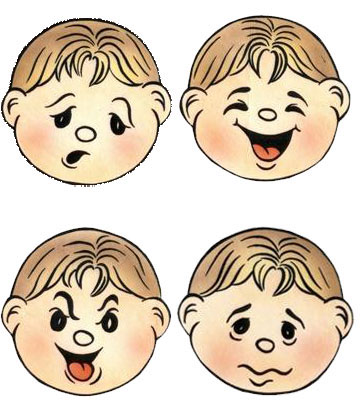 « Скучен день до вечера, если делать нечего» - как вы понимаете эту пословицу?( Заняться любимым делом)Подведение итогов